Teaching & Education Research Association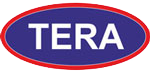 Conference Registration Form(Email filled form to: convener@eurasiaresearch.info)The information filled below will be used for making the conference Invitation Letter/ Invoice/ Certificate. So, kindly fill all details accordingly.Abstract/ Full Text Article(Not applicable for Listener & Online Listener)(Paste Here)Notes:1. Registration ID, Letter and Invoice will be sent by email within 2-3 working days.2. Kindly email us with reference to your Registration ID for receiving the invoice and letter for the following	a. Co-author Certificate	b. Submission of additional paper	c. Friends/ Family accompanying you to the conference3. Online Presenter can present the research paper at the conference through a virtual platform.4. Online Listener can listen to all the presentations at the conference through a virtual platform5. For any query/ assistance, kindly email us at convener@eurasiaresearch.info​Name of the ConferenceConference DatesFrom: (DD/MM/YYYY)To: (DD/MM/YYYY)Participant’s NameDepartment/ InstituteUniversity/ OrganizationCity, CountryEmail ID 1Email ID 2Participation Status (Select one by highlighting with yellow colour)Oral PresenterParticipation Status (Select one by highlighting with yellow colour)Online PresenterParticipation Status (Select one by highlighting with yellow colour)ListenerParticipation Status (Select one by highlighting with yellow colour)Online ListenerParticipation Status (Select one by highlighting with yellow colour)AbsentiaParticipation Status (Select one by highlighting with yellow colour)Poster PresenterPaper Title(Not applicable for Listener & Online Listener)